Itapetinga - Ba, ______ de __________________________de ____________.Assinatura do(a) Requerente:  ________________________________________________Itapetinga - Ba, ______ de __________________________de ____________.Assinatura do(a) Requerente:  ________________________________________________UNIVERSIDADE ESTADUAL DO SUDOESTE DA BAHIA - UESBUNIVERSIDADE ESTADUAL DO SUDOESTE DA BAHIA - UESBUNIVERSIDADE ESTADUAL DO SUDOESTE DA BAHIA - UESBUNIVERSIDADE ESTADUAL DO SUDOESTE DA BAHIA - UESBUNIVERSIDADE ESTADUAL DO SUDOESTE DA BAHIA - UESBUNIVERSIDADE ESTADUAL DO SUDOESTE DA BAHIA - UESBUNIVERSIDADE ESTADUAL DO SUDOESTE DA BAHIA - UESBUNIVERSIDADE ESTADUAL DO SUDOESTE DA BAHIA - UESBUNIVERSIDADE ESTADUAL DO SUDOESTE DA BAHIA - UESBUNIVERSIDADE ESTADUAL DO SUDOESTE DA BAHIA - UESBUNIVERSIDADE ESTADUAL DO SUDOESTE DA BAHIA - UESBUNIVERSIDADE ESTADUAL DO SUDOESTE DA BAHIA - UESBUNIVERSIDADE ESTADUAL DO SUDOESTE DA BAHIA - UESBUNIVERSIDADE ESTADUAL DO SUDOESTE DA BAHIA - UESBUNIVERSIDADE ESTADUAL DO SUDOESTE DA BAHIA - UESBUNIVERSIDADE ESTADUAL DO SUDOESTE DA BAHIA - UESBPró-Reitoria de Pós-Graduação /  Secretaria Setorial de Cursos – SCC-ITPró-Reitoria de Pós-Graduação /  Secretaria Setorial de Cursos – SCC-ITPró-Reitoria de Pós-Graduação /  Secretaria Setorial de Cursos – SCC-ITPró-Reitoria de Pós-Graduação /  Secretaria Setorial de Cursos – SCC-ITPró-Reitoria de Pós-Graduação /  Secretaria Setorial de Cursos – SCC-ITPró-Reitoria de Pós-Graduação /  Secretaria Setorial de Cursos – SCC-ITPró-Reitoria de Pós-Graduação /  Secretaria Setorial de Cursos – SCC-ITPró-Reitoria de Pós-Graduação /  Secretaria Setorial de Cursos – SCC-ITPró-Reitoria de Pós-Graduação /  Secretaria Setorial de Cursos – SCC-ITPró-Reitoria de Pós-Graduação /  Secretaria Setorial de Cursos – SCC-ITPró-Reitoria de Pós-Graduação /  Secretaria Setorial de Cursos – SCC-ITPró-Reitoria de Pós-Graduação /  Secretaria Setorial de Cursos – SCC-ITPró-Reitoria de Pós-Graduação /  Secretaria Setorial de Cursos – SCC-ITPró-Reitoria de Pós-Graduação /  Secretaria Setorial de Cursos – SCC-ITPró-Reitoria de Pós-Graduação /  Secretaria Setorial de Cursos – SCC-ITPró-Reitoria de Pós-Graduação /  Secretaria Setorial de Cursos – SCC-ITTurma 2018.AGOSTOTurma 2018.AGOSTOTurma 2018.AGOSTOTurma 2018.AGOSTOTurma 2018.AGOSTOTurma 2018.AGOSTOTurma 2018.AGOSTOTurma 2018.AGOSTOTurma 2018.AGOSTOTurma 2018.AGOSTOTurma 2018.AGOSTOTurma 2018.AGOSTOTurma 2018.AGOSTOTurma 2018.AGOSTOTurma 2018.AGOSTOTurma 2018.AGOSTOTurma 2018.AGOSTOTurma 2018.AGOSTOCurso: ALUNO ESPECIALCurso: ALUNO ESPECIALCurso: ALUNO ESPECIALCurso: ALUNO ESPECIALCurso: ALUNO ESPECIALCurso: ALUNO ESPECIALCurso: ALUNO ESPECIALCurso: ALUNO ESPECIALCurso: ALUNO ESPECIALCurso: ALUNO ESPECIALPeríodo:2018.2Período:2018.2Período:2018.2Período:2018.2Período:2018.2Período:2018.2Período:2018.2Nome do requerente:Nome do requerente:Nome do requerente:Nome do requerente:Nome do requerente:Nome do requerente:Nome do requerente:Nome do requerente:Nome do requerente:Nome do requerente:Nº. de Matrícula:Nº. de Matrícula:Nº. de Matrícula:Nº. de Matrícula:Nº. de Matrícula:Nº. de Matrícula:Nº. de Matrícula:Nome do Pai:Nome do Pai:Nome do Pai:Nome do Pai:Nome do Pai:Nome do Pai:Nome do Pai:Nome da Mãe:Nome da Mãe:Nome da Mãe:Nome da Mãe:Nome da Mãe:Nome da Mãe:Nome da Mãe:Nome da Mãe:Nome da Mãe:Nome da Mãe:Nome da Mãe:Naturalidade (Cidade/Estado):Naturalidade (Cidade/Estado):Naturalidade (Cidade/Estado):Naturalidade (Cidade/Estado):Naturalidade (Cidade/Estado):Naturalidade (Cidade/Estado):Naturalidade (Cidade/Estado):Naturalidade (Cidade/Estado):Nacionalidade:Nacionalidade:Nacionalidade:Nacionalidade:Nacionalidade:Estado Civil:Estado Civil:Estado Civil:Estado Civil:Estado Civil:Titulo Eleitoral(Nº /Zona/Seção/Data de expedição):Titulo Eleitoral(Nº /Zona/Seção/Data de expedição):Titulo Eleitoral(Nº /Zona/Seção/Data de expedição):Titulo Eleitoral(Nº /Zona/Seção/Data de expedição):Titulo Eleitoral(Nº /Zona/Seção/Data de expedição):Titulo Eleitoral(Nº /Zona/Seção/Data de expedição):Titulo Eleitoral(Nº /Zona/Seção/Data de expedição):Titulo Eleitoral(Nº /Zona/Seção/Data de expedição):Titulo Eleitoral(Nº /Zona/Seção/Data de expedição):Titulo Eleitoral(Nº /Zona/Seção/Data de expedição):Titulo Eleitoral(Nº /Zona/Seção/Data de expedição):Titulo Eleitoral(Nº /Zona/Seção/Data de expedição):Titulo Eleitoral(Nº /Zona/Seção/Data de expedição):Titulo Eleitoral(Nº /Zona/Seção/Data de expedição):Titulo Eleitoral(Nº /Zona/Seção/Data de expedição):Titulo Eleitoral(Nº /Zona/Seção/Data de expedição):Titulo Eleitoral(Nº /Zona/Seção/Data de expedição):Titulo Eleitoral(Nº /Zona/Seção/Data de expedição):CPF:CPF:CPF:CPF:CPF:Nº RG(nº, Órgão Emissor, Data de Emissão):Nº RG(nº, Órgão Emissor, Data de Emissão):Nº RG(nº, Órgão Emissor, Data de Emissão):Nº RG(nº, Órgão Emissor, Data de Emissão):Nº RG(nº, Órgão Emissor, Data de Emissão):Nº RG(nº, Órgão Emissor, Data de Emissão):Nº RG(nº, Órgão Emissor, Data de Emissão):Nº RG(nº, Órgão Emissor, Data de Emissão):Nº RG(nº, Órgão Emissor, Data de Emissão):Nº RG(nº, Órgão Emissor, Data de Emissão):Nº RG(nº, Órgão Emissor, Data de Emissão):Nº RG(nº, Órgão Emissor, Data de Emissão):Nº RG(nº, Órgão Emissor, Data de Emissão):Data de Nascimento:Data de Nascimento:Data de Nascimento:Sexo:Doc. Militar (Nº e Órgão Emissor:                                (  )Dispensa    (  ) AlistamentoDoc. Militar (Nº e Órgão Emissor:                                (  )Dispensa    (  ) AlistamentoDoc. Militar (Nº e Órgão Emissor:                                (  )Dispensa    (  ) AlistamentoDoc. Militar (Nº e Órgão Emissor:                                (  )Dispensa    (  ) AlistamentoDoc. Militar (Nº e Órgão Emissor:                                (  )Dispensa    (  ) AlistamentoDoc. Militar (Nº e Órgão Emissor:                                (  )Dispensa    (  ) AlistamentoDoc. Militar (Nº e Órgão Emissor:                                (  )Dispensa    (  ) AlistamentoDoc. Militar (Nº e Órgão Emissor:                                (  )Dispensa    (  ) AlistamentoDoc. Militar (Nº e Órgão Emissor:                                (  )Dispensa    (  ) AlistamentoDoc. Militar (Nº e Órgão Emissor:                                (  )Dispensa    (  ) AlistamentoDoc. Militar (Nº e Órgão Emissor:                                (  )Dispensa    (  ) AlistamentoDoc. Militar (Nº e Órgão Emissor:                                (  )Dispensa    (  ) AlistamentoDoc. Militar (Nº e Órgão Emissor:                                (  )Dispensa    (  ) AlistamentoDoc. Militar (Nº e Órgão Emissor:                                (  )Dispensa    (  ) Alistamento(Avenida/Rua/ Praça/etc):(Avenida/Rua/ Praça/etc):(Avenida/Rua/ Praça/etc):(Avenida/Rua/ Praça/etc):(Avenida/Rua/ Praça/etc):(Avenida/Rua/ Praça/etc):(Avenida/Rua/ Praça/etc):(Avenida/Rua/ Praça/etc):(Avenida/Rua/ Praça/etc):Nº:Nº:Bairro:Bairro:Bairro:Bairro:Bairro:Bairro:Bairro:Cidade:Cidade:Cidade:Cidade:Cidade:Cidade:CEP:CEP:CEP:Telefone:Telefone:Telefone:e-mail:e-mail:e-mail:e-mail:e-mail:e-mail:ASSINALE            NOME DA DISCIPLINA             NOME DA DISCIPLINA             NOME DA DISCIPLINA             NOME DA DISCIPLINA             NOME DA DISCIPLINA             NOME DA DISCIPLINA             NOME DA DISCIPLINA             NOME DA DISCIPLINA             NOME DA DISCIPLINA             NOME DA DISCIPLINA             NOME DA DISCIPLINA             NOME DA DISCIPLINA             NOME DA DISCIPLINA CHCR1 (         )PPZ83- Análise de AlimentosPPZ83- Análise de AlimentosPPZ83- Análise de AlimentosPPZ83- Análise de AlimentosPPZ83- Análise de AlimentosPPZ83- Análise de AlimentosPPZ83- Análise de AlimentosPPZ83- Análise de AlimentosPPZ83- Análise de AlimentosPPZ83- Análise de AlimentosPPZ83- Análise de AlimentosPPZ83- Análise de AlimentosPPZ83- Análise de Alimentos60042 (         )MGBC011- Análise de Dados em Melhoramento AnimalMGBC011- Análise de Dados em Melhoramento AnimalMGBC011- Análise de Dados em Melhoramento AnimalMGBC011- Análise de Dados em Melhoramento AnimalMGBC011- Análise de Dados em Melhoramento AnimalMGBC011- Análise de Dados em Melhoramento AnimalMGBC011- Análise de Dados em Melhoramento AnimalMGBC011- Análise de Dados em Melhoramento AnimalMGBC011- Análise de Dados em Melhoramento AnimalMGBC011- Análise de Dados em Melhoramento AnimalMGBC011- Análise de Dados em Melhoramento AnimalMGBC011- Análise de Dados em Melhoramento AnimalMGBC011- Análise de Dados em Melhoramento Animal60043 (         )PPZ59- Avanços nos Estudos das Exigências Nutricionais de Caprinos e OvinosPPZ59- Avanços nos Estudos das Exigências Nutricionais de Caprinos e OvinosPPZ59- Avanços nos Estudos das Exigências Nutricionais de Caprinos e OvinosPPZ59- Avanços nos Estudos das Exigências Nutricionais de Caprinos e OvinosPPZ59- Avanços nos Estudos das Exigências Nutricionais de Caprinos e OvinosPPZ59- Avanços nos Estudos das Exigências Nutricionais de Caprinos e OvinosPPZ59- Avanços nos Estudos das Exigências Nutricionais de Caprinos e OvinosPPZ59- Avanços nos Estudos das Exigências Nutricionais de Caprinos e OvinosPPZ59- Avanços nos Estudos das Exigências Nutricionais de Caprinos e OvinosPPZ59- Avanços nos Estudos das Exigências Nutricionais de Caprinos e OvinosPPZ59- Avanços nos Estudos das Exigências Nutricionais de Caprinos e OvinosPPZ59- Avanços nos Estudos das Exigências Nutricionais de Caprinos e OvinosPPZ59- Avanços nos Estudos das Exigências Nutricionais de Caprinos e Ovinos60044 (         )FZ1434- Biotécnicas da Reprod. Aplicadas ao Macho Caprino e OvinoFZ1434- Biotécnicas da Reprod. Aplicadas ao Macho Caprino e OvinoFZ1434- Biotécnicas da Reprod. Aplicadas ao Macho Caprino e OvinoFZ1434- Biotécnicas da Reprod. Aplicadas ao Macho Caprino e OvinoFZ1434- Biotécnicas da Reprod. Aplicadas ao Macho Caprino e OvinoFZ1434- Biotécnicas da Reprod. Aplicadas ao Macho Caprino e OvinoFZ1434- Biotécnicas da Reprod. Aplicadas ao Macho Caprino e OvinoFZ1434- Biotécnicas da Reprod. Aplicadas ao Macho Caprino e OvinoFZ1434- Biotécnicas da Reprod. Aplicadas ao Macho Caprino e OvinoFZ1434- Biotécnicas da Reprod. Aplicadas ao Macho Caprino e OvinoFZ1434- Biotécnicas da Reprod. Aplicadas ao Macho Caprino e OvinoFZ1434- Biotécnicas da Reprod. Aplicadas ao Macho Caprino e OvinoFZ1434- Biotécnicas da Reprod. Aplicadas ao Macho Caprino e Ovino45035 (         )PPZ27- Estágio em Docência IIPPZ27- Estágio em Docência IIPPZ27- Estágio em Docência IIPPZ27- Estágio em Docência IIPPZ27- Estágio em Docência IIPPZ27- Estágio em Docência IIPPZ27- Estágio em Docência IIPPZ27- Estágio em Docência IIPPZ27- Estágio em Docência IIPPZ27- Estágio em Docência IIPPZ27- Estágio em Docência IIPPZ27- Estágio em Docência IIPPZ27- Estágio em Docência II15006 (         )PPZ36- Estágio em Docência IIIPPZ36- Estágio em Docência IIIPPZ36- Estágio em Docência IIIPPZ36- Estágio em Docência IIIPPZ36- Estágio em Docência IIIPPZ36- Estágio em Docência IIIPPZ36- Estágio em Docência IIIPPZ36- Estágio em Docência IIIPPZ36- Estágio em Docência IIIPPZ36- Estágio em Docência IIIPPZ36- Estágio em Docência IIIPPZ36- Estágio em Docência IIIPPZ36- Estágio em Docência III15007 (         )PPZ35- Estresses Abióticos em Plantas ForrageirasPPZ35- Estresses Abióticos em Plantas ForrageirasPPZ35- Estresses Abióticos em Plantas ForrageirasPPZ35- Estresses Abióticos em Plantas ForrageirasPPZ35- Estresses Abióticos em Plantas ForrageirasPPZ35- Estresses Abióticos em Plantas ForrageirasPPZ35- Estresses Abióticos em Plantas ForrageirasPPZ35- Estresses Abióticos em Plantas ForrageirasPPZ35- Estresses Abióticos em Plantas ForrageirasPPZ35- Estresses Abióticos em Plantas ForrageirasPPZ35- Estresses Abióticos em Plantas ForrageirasPPZ35- Estresses Abióticos em Plantas ForrageirasPPZ35- Estresses Abióticos em Plantas Forrageiras60048 (         )PPZ80- Exigências Nutricionais de BovinosPPZ80- Exigências Nutricionais de BovinosPPZ80- Exigências Nutricionais de BovinosPPZ80- Exigências Nutricionais de BovinosPPZ80- Exigências Nutricionais de BovinosPPZ80- Exigências Nutricionais de BovinosPPZ80- Exigências Nutricionais de BovinosPPZ80- Exigências Nutricionais de BovinosPPZ80- Exigências Nutricionais de BovinosPPZ80- Exigências Nutricionais de BovinosPPZ80- Exigências Nutricionais de BovinosPPZ80- Exigências Nutricionais de BovinosPPZ80- Exigências Nutricionais de Bovinos60039 (         )PPZ50- PesquisaPPZ50- PesquisaPPZ50- PesquisaPPZ50- PesquisaPPZ50- PesquisaPPZ50- PesquisaPPZ50- PesquisaPPZ50- PesquisaPPZ50- PesquisaPPZ50- PesquisaPPZ50- PesquisaPPZ50- PesquisaPPZ50- Pesquisa000010 (         )PPZ24- Seminário de Projeto DPPZ24- Seminário de Projeto DPPZ24- Seminário de Projeto DPPZ24- Seminário de Projeto DPPZ24- Seminário de Projeto DPPZ24- Seminário de Projeto DPPZ24- Seminário de Projeto DPPZ24- Seminário de Projeto DPPZ24- Seminário de Projeto DPPZ24- Seminário de Projeto DPPZ24- Seminário de Projeto DPPZ24- Seminário de Projeto DPPZ24- Seminário de Projeto D000011 (         )FZ1433- Fisiologia da LactaçãoFZ1433- Fisiologia da LactaçãoFZ1433- Fisiologia da LactaçãoFZ1433- Fisiologia da LactaçãoFZ1433- Fisiologia da LactaçãoFZ1433- Fisiologia da LactaçãoFZ1433- Fisiologia da LactaçãoFZ1433- Fisiologia da LactaçãoFZ1433- Fisiologia da LactaçãoFZ1433- Fisiologia da LactaçãoFZ1433- Fisiologia da LactaçãoFZ1433- Fisiologia da LactaçãoFZ1433- Fisiologia da Lactação450312 (         )PPZ88- Genômica na Conservação e Melhoramento de Recursos Genéticos PPZ88- Genômica na Conservação e Melhoramento de Recursos Genéticos PPZ88- Genômica na Conservação e Melhoramento de Recursos Genéticos PPZ88- Genômica na Conservação e Melhoramento de Recursos Genéticos PPZ88- Genômica na Conservação e Melhoramento de Recursos Genéticos PPZ88- Genômica na Conservação e Melhoramento de Recursos Genéticos PPZ88- Genômica na Conservação e Melhoramento de Recursos Genéticos PPZ88- Genômica na Conservação e Melhoramento de Recursos Genéticos PPZ88- Genômica na Conservação e Melhoramento de Recursos Genéticos PPZ88- Genômica na Conservação e Melhoramento de Recursos Genéticos PPZ88- Genômica na Conservação e Melhoramento de Recursos Genéticos PPZ88- Genômica na Conservação e Melhoramento de Recursos Genéticos PPZ88- Genômica na Conservação e Melhoramento de Recursos Genéticos 600413 (         )PPZ87- Inglês InstrumentalPPZ87- Inglês InstrumentalPPZ87- Inglês InstrumentalPPZ87- Inglês InstrumentalPPZ87- Inglês InstrumentalPPZ87- Inglês InstrumentalPPZ87- Inglês InstrumentalPPZ87- Inglês InstrumentalPPZ87- Inglês InstrumentalPPZ87- Inglês InstrumentalPPZ87- Inglês InstrumentalPPZ87- Inglês InstrumentalPPZ87- Inglês Instrumental600314 (         )PPZ31- Exame Geral de QualificaçãoPPZ31- Exame Geral de QualificaçãoPPZ31- Exame Geral de QualificaçãoPPZ31- Exame Geral de QualificaçãoPPZ31- Exame Geral de QualificaçãoPPZ31- Exame Geral de QualificaçãoPPZ31- Exame Geral de QualificaçãoPPZ31- Exame Geral de QualificaçãoPPZ31- Exame Geral de QualificaçãoPPZ31- Exame Geral de QualificaçãoPPZ31- Exame Geral de QualificaçãoPPZ31- Exame Geral de QualificaçãoPPZ31- Exame Geral de Qualificação000015 (         )CB1409- Melhoramento Genético Aplicado a Ruminantes CB1409- Melhoramento Genético Aplicado a Ruminantes CB1409- Melhoramento Genético Aplicado a Ruminantes CB1409- Melhoramento Genético Aplicado a Ruminantes CB1409- Melhoramento Genético Aplicado a Ruminantes CB1409- Melhoramento Genético Aplicado a Ruminantes CB1409- Melhoramento Genético Aplicado a Ruminantes CB1409- Melhoramento Genético Aplicado a Ruminantes CB1409- Melhoramento Genético Aplicado a Ruminantes CB1409- Melhoramento Genético Aplicado a Ruminantes CB1409- Melhoramento Genético Aplicado a Ruminantes CB1409- Melhoramento Genético Aplicado a Ruminantes CB1409- Melhoramento Genético Aplicado a Ruminantes 600416 (         )PPZ05- Nutrição ProtéicaPPZ05- Nutrição ProtéicaPPZ05- Nutrição ProtéicaPPZ05- Nutrição ProtéicaPPZ05- Nutrição ProtéicaPPZ05- Nutrição ProtéicaPPZ05- Nutrição ProtéicaPPZ05- Nutrição ProtéicaPPZ05- Nutrição ProtéicaPPZ05- Nutrição ProtéicaPPZ05- Nutrição ProtéicaPPZ05- Nutrição ProtéicaPPZ05- Nutrição Protéica450317 (         )PPZ85- Escrita CientíficaPPZ85- Escrita CientíficaPPZ85- Escrita CientíficaPPZ85- Escrita CientíficaPPZ85- Escrita CientíficaPPZ85- Escrita CientíficaPPZ85- Escrita CientíficaPPZ85- Escrita CientíficaPPZ85- Escrita CientíficaPPZ85- Escrita CientíficaPPZ85- Escrita CientíficaPPZ85- Escrita CientíficaPPZ85- Escrita Científica450318 (         )PPZ40- Planejamento e Análise de ExperimentosPPZ40- Planejamento e Análise de ExperimentosPPZ40- Planejamento e Análise de ExperimentosPPZ40- Planejamento e Análise de ExperimentosPPZ40- Planejamento e Análise de ExperimentosPPZ40- Planejamento e Análise de ExperimentosPPZ40- Planejamento e Análise de ExperimentosPPZ40- Planejamento e Análise de ExperimentosPPZ40- Planejamento e Análise de ExperimentosPPZ40- Planejamento e Análise de ExperimentosPPZ40- Planejamento e Análise de ExperimentosPPZ40- Planejamento e Análise de ExperimentosPPZ40- Planejamento e Análise de Experimentos600419 (         )PPZ47- Tópicos Avançados em Nutrição de RuminantesPPZ47- Tópicos Avançados em Nutrição de RuminantesPPZ47- Tópicos Avançados em Nutrição de RuminantesPPZ47- Tópicos Avançados em Nutrição de RuminantesPPZ47- Tópicos Avançados em Nutrição de RuminantesPPZ47- Tópicos Avançados em Nutrição de RuminantesPPZ47- Tópicos Avançados em Nutrição de RuminantesPPZ47- Tópicos Avançados em Nutrição de RuminantesPPZ47- Tópicos Avançados em Nutrição de RuminantesPPZ47- Tópicos Avançados em Nutrição de RuminantesPPZ47- Tópicos Avançados em Nutrição de RuminantesPPZ47- Tópicos Avançados em Nutrição de RuminantesPPZ47- Tópicos Avançados em Nutrição de Ruminantes450320(          )PPZ76- Tópicos em Ciência da CarnePPZ76- Tópicos em Ciência da CarnePPZ76- Tópicos em Ciência da CarnePPZ76- Tópicos em Ciência da CarnePPZ76- Tópicos em Ciência da CarnePPZ76- Tópicos em Ciência da CarnePPZ76- Tópicos em Ciência da CarnePPZ76- Tópicos em Ciência da CarnePPZ76- Tópicos em Ciência da CarnePPZ76- Tópicos em Ciência da CarnePPZ76- Tópicos em Ciência da CarnePPZ76- Tópicos em Ciência da CarnePPZ76- Tópicos em Ciência da Carne6003TOTALTOTALTOTALTOTALTOTALTOTALTOTALTOTALTOTALTOTALTOTALTOTALTOTALTOTALVem requerer matrícula como ALUNO ESPECIAL no Curso de Pós-Graduação em Nível de Doutorado de Zootecnia, para o II período letivo do ano de 2018, nos termos e condições das Resoluções CONSEPE 05/2007 e 81/2011 que regulamentam a estrutura, organização e funcionamento dos cursos de Pós-Graduação “Stricto Sensu” da UESB.Vem requerer matrícula como ALUNO ESPECIAL no Curso de Pós-Graduação em Nível de Doutorado de Zootecnia, para o II período letivo do ano de 2018, nos termos e condições das Resoluções CONSEPE 05/2007 e 81/2011 que regulamentam a estrutura, organização e funcionamento dos cursos de Pós-Graduação “Stricto Sensu” da UESB.Vem requerer matrícula como ALUNO ESPECIAL no Curso de Pós-Graduação em Nível de Doutorado de Zootecnia, para o II período letivo do ano de 2018, nos termos e condições das Resoluções CONSEPE 05/2007 e 81/2011 que regulamentam a estrutura, organização e funcionamento dos cursos de Pós-Graduação “Stricto Sensu” da UESB.Vem requerer matrícula como ALUNO ESPECIAL no Curso de Pós-Graduação em Nível de Doutorado de Zootecnia, para o II período letivo do ano de 2018, nos termos e condições das Resoluções CONSEPE 05/2007 e 81/2011 que regulamentam a estrutura, organização e funcionamento dos cursos de Pós-Graduação “Stricto Sensu” da UESB.Vem requerer matrícula como ALUNO ESPECIAL no Curso de Pós-Graduação em Nível de Doutorado de Zootecnia, para o II período letivo do ano de 2018, nos termos e condições das Resoluções CONSEPE 05/2007 e 81/2011 que regulamentam a estrutura, organização e funcionamento dos cursos de Pós-Graduação “Stricto Sensu” da UESB.Vem requerer matrícula como ALUNO ESPECIAL no Curso de Pós-Graduação em Nível de Doutorado de Zootecnia, para o II período letivo do ano de 2018, nos termos e condições das Resoluções CONSEPE 05/2007 e 81/2011 que regulamentam a estrutura, organização e funcionamento dos cursos de Pós-Graduação “Stricto Sensu” da UESB.Vem requerer matrícula como ALUNO ESPECIAL no Curso de Pós-Graduação em Nível de Doutorado de Zootecnia, para o II período letivo do ano de 2018, nos termos e condições das Resoluções CONSEPE 05/2007 e 81/2011 que regulamentam a estrutura, organização e funcionamento dos cursos de Pós-Graduação “Stricto Sensu” da UESB.Vem requerer matrícula como ALUNO ESPECIAL no Curso de Pós-Graduação em Nível de Doutorado de Zootecnia, para o II período letivo do ano de 2018, nos termos e condições das Resoluções CONSEPE 05/2007 e 81/2011 que regulamentam a estrutura, organização e funcionamento dos cursos de Pós-Graduação “Stricto Sensu” da UESB.Vem requerer matrícula como ALUNO ESPECIAL no Curso de Pós-Graduação em Nível de Doutorado de Zootecnia, para o II período letivo do ano de 2018, nos termos e condições das Resoluções CONSEPE 05/2007 e 81/2011 que regulamentam a estrutura, organização e funcionamento dos cursos de Pós-Graduação “Stricto Sensu” da UESB.Vem requerer matrícula como ALUNO ESPECIAL no Curso de Pós-Graduação em Nível de Doutorado de Zootecnia, para o II período letivo do ano de 2018, nos termos e condições das Resoluções CONSEPE 05/2007 e 81/2011 que regulamentam a estrutura, organização e funcionamento dos cursos de Pós-Graduação “Stricto Sensu” da UESB.Vem requerer matrícula como ALUNO ESPECIAL no Curso de Pós-Graduação em Nível de Doutorado de Zootecnia, para o II período letivo do ano de 2018, nos termos e condições das Resoluções CONSEPE 05/2007 e 81/2011 que regulamentam a estrutura, organização e funcionamento dos cursos de Pós-Graduação “Stricto Sensu” da UESB.Vem requerer matrícula como ALUNO ESPECIAL no Curso de Pós-Graduação em Nível de Doutorado de Zootecnia, para o II período letivo do ano de 2018, nos termos e condições das Resoluções CONSEPE 05/2007 e 81/2011 que regulamentam a estrutura, organização e funcionamento dos cursos de Pós-Graduação “Stricto Sensu” da UESB.Vem requerer matrícula como ALUNO ESPECIAL no Curso de Pós-Graduação em Nível de Doutorado de Zootecnia, para o II período letivo do ano de 2018, nos termos e condições das Resoluções CONSEPE 05/2007 e 81/2011 que regulamentam a estrutura, organização e funcionamento dos cursos de Pós-Graduação “Stricto Sensu” da UESB.Vem requerer matrícula como ALUNO ESPECIAL no Curso de Pós-Graduação em Nível de Doutorado de Zootecnia, para o II período letivo do ano de 2018, nos termos e condições das Resoluções CONSEPE 05/2007 e 81/2011 que regulamentam a estrutura, organização e funcionamento dos cursos de Pós-Graduação “Stricto Sensu” da UESB.Vem requerer matrícula como ALUNO ESPECIAL no Curso de Pós-Graduação em Nível de Doutorado de Zootecnia, para o II período letivo do ano de 2018, nos termos e condições das Resoluções CONSEPE 05/2007 e 81/2011 que regulamentam a estrutura, organização e funcionamento dos cursos de Pós-Graduação “Stricto Sensu” da UESB.Vem requerer matrícula como ALUNO ESPECIAL no Curso de Pós-Graduação em Nível de Doutorado de Zootecnia, para o II período letivo do ano de 2018, nos termos e condições das Resoluções CONSEPE 05/2007 e 81/2011 que regulamentam a estrutura, organização e funcionamento dos cursos de Pós-Graduação “Stricto Sensu” da UESB.Vem requerer matrícula como ALUNO ESPECIAL no Curso de Pós-Graduação em Nível de Doutorado de Zootecnia, para o II período letivo do ano de 2018, nos termos e condições das Resoluções CONSEPE 05/2007 e 81/2011 que regulamentam a estrutura, organização e funcionamento dos cursos de Pós-Graduação “Stricto Sensu” da UESB.Vem requerer matrícula como ALUNO ESPECIAL no Curso de Pós-Graduação em Nível de Doutorado de Zootecnia, para o II período letivo do ano de 2018, nos termos e condições das Resoluções CONSEPE 05/2007 e 81/2011 que regulamentam a estrutura, organização e funcionamento dos cursos de Pós-Graduação “Stricto Sensu” da UESB.UNIVERSIDADE ESTADUAL DO SUDOESTE DA BAHIA - UESBUNIVERSIDADE ESTADUAL DO SUDOESTE DA BAHIA - UESBUNIVERSIDADE ESTADUAL DO SUDOESTE DA BAHIA - UESBUNIVERSIDADE ESTADUAL DO SUDOESTE DA BAHIA - UESBUNIVERSIDADE ESTADUAL DO SUDOESTE DA BAHIA - UESBUNIVERSIDADE ESTADUAL DO SUDOESTE DA BAHIA - UESBUNIVERSIDADE ESTADUAL DO SUDOESTE DA BAHIA - UESBUNIVERSIDADE ESTADUAL DO SUDOESTE DA BAHIA - UESBUNIVERSIDADE ESTADUAL DO SUDOESTE DA BAHIA - UESBUNIVERSIDADE ESTADUAL DO SUDOESTE DA BAHIA - UESBUNIVERSIDADE ESTADUAL DO SUDOESTE DA BAHIA - UESBUNIVERSIDADE ESTADUAL DO SUDOESTE DA BAHIA - UESBUNIVERSIDADE ESTADUAL DO SUDOESTE DA BAHIA - UESBUNIVERSIDADE ESTADUAL DO SUDOESTE DA BAHIA - UESBUNIVERSIDADE ESTADUAL DO SUDOESTE DA BAHIA - UESBUNIVERSIDADE ESTADUAL DO SUDOESTE DA BAHIA - UESBPró-Reitoria de Pós-Graduação /  Secretaria Setorial de Cursos – SCC-ITPró-Reitoria de Pós-Graduação /  Secretaria Setorial de Cursos – SCC-ITPró-Reitoria de Pós-Graduação /  Secretaria Setorial de Cursos – SCC-ITPró-Reitoria de Pós-Graduação /  Secretaria Setorial de Cursos – SCC-ITPró-Reitoria de Pós-Graduação /  Secretaria Setorial de Cursos – SCC-ITPró-Reitoria de Pós-Graduação /  Secretaria Setorial de Cursos – SCC-ITPró-Reitoria de Pós-Graduação /  Secretaria Setorial de Cursos – SCC-ITPró-Reitoria de Pós-Graduação /  Secretaria Setorial de Cursos – SCC-ITPró-Reitoria de Pós-Graduação /  Secretaria Setorial de Cursos – SCC-ITPró-Reitoria de Pós-Graduação /  Secretaria Setorial de Cursos – SCC-ITPró-Reitoria de Pós-Graduação /  Secretaria Setorial de Cursos – SCC-ITPró-Reitoria de Pós-Graduação /  Secretaria Setorial de Cursos – SCC-ITPró-Reitoria de Pós-Graduação /  Secretaria Setorial de Cursos – SCC-ITPró-Reitoria de Pós-Graduação /  Secretaria Setorial de Cursos – SCC-ITPró-Reitoria de Pós-Graduação /  Secretaria Setorial de Cursos – SCC-ITPró-Reitoria de Pós-Graduação /  Secretaria Setorial de Cursos – SCC-ITTurma 2018.AGOSTOTurma 2018.AGOSTOTurma 2018.AGOSTOTurma 2018.AGOSTOTurma 2018.AGOSTOTurma 2018.AGOSTOTurma 2018.AGOSTOTurma 2018.AGOSTOTurma 2018.AGOSTOTurma 2018.AGOSTOTurma 2018.AGOSTOTurma 2018.AGOSTOTurma 2018.AGOSTOTurma 2018.AGOSTOTurma 2018.AGOSTOTurma 2018.AGOSTOTurma 2018.AGOSTOTurma 2018.AGOSTOCurso: ALUNO ESPECIALCurso: ALUNO ESPECIALCurso: ALUNO ESPECIALCurso: ALUNO ESPECIALCurso: ALUNO ESPECIALCurso: ALUNO ESPECIALCurso: ALUNO ESPECIALCurso: ALUNO ESPECIALCurso: ALUNO ESPECIALCurso: ALUNO ESPECIALPeríodo:2018.2Período:2018.2Período:2018.2Período:2018.2Período:2018.2Período:2018.2Período:2018.2Nome do requerente:Nome do requerente:Nome do requerente:Nome do requerente:Nome do requerente:Nome do requerente:Nome do requerente:Nome do requerente:Nome do requerente:Nome do requerente:Nº. de Matrícula:Nº. de Matrícula:Nº. de Matrícula:Nº. de Matrícula:Nº. de Matrícula:Nº. de Matrícula:Nº. de Matrícula:Nome do Pai:Nome do Pai:Nome do Pai:Nome do Pai:Nome do Pai:Nome do Pai:Nome do Pai:Nome da Mãe:Nome da Mãe:Nome da Mãe:Nome da Mãe:Nome da Mãe:Nome da Mãe:Nome da Mãe:Nome da Mãe:Nome da Mãe:Nome da Mãe:Nome da Mãe:Naturalidade (Cidade/Estado):Naturalidade (Cidade/Estado):Naturalidade (Cidade/Estado):Naturalidade (Cidade/Estado):Naturalidade (Cidade/Estado):Naturalidade (Cidade/Estado):Naturalidade (Cidade/Estado):Naturalidade (Cidade/Estado):Nacionalidade:Nacionalidade:Nacionalidade:Nacionalidade:Nacionalidade:Estado Civil:Estado Civil:Estado Civil:Estado Civil:Estado Civil:Titulo Eleitoral(Nº/Zona/Seção/Data de expedição):Titulo Eleitoral(Nº/Zona/Seção/Data de expedição):Titulo Eleitoral(Nº/Zona/Seção/Data de expedição):Titulo Eleitoral(Nº/Zona/Seção/Data de expedição):Titulo Eleitoral(Nº/Zona/Seção/Data de expedição):Titulo Eleitoral(Nº/Zona/Seção/Data de expedição):Titulo Eleitoral(Nº/Zona/Seção/Data de expedição):Titulo Eleitoral(Nº/Zona/Seção/Data de expedição):Titulo Eleitoral(Nº/Zona/Seção/Data de expedição):Titulo Eleitoral(Nº/Zona/Seção/Data de expedição):Titulo Eleitoral(Nº/Zona/Seção/Data de expedição):Titulo Eleitoral(Nº/Zona/Seção/Data de expedição):Titulo Eleitoral(Nº/Zona/Seção/Data de expedição):Titulo Eleitoral(Nº/Zona/Seção/Data de expedição):Titulo Eleitoral(Nº/Zona/Seção/Data de expedição):Titulo Eleitoral(Nº/Zona/Seção/Data de expedição):Titulo Eleitoral(Nº/Zona/Seção/Data de expedição):Titulo Eleitoral(Nº/Zona/Seção/Data de expedição):CPF:CPF:CPF:CPF:CPF:CPF:Nº RG(nº, Órgão Emissor, Data de Emissão):Nº RG(nº, Órgão Emissor, Data de Emissão):Nº RG(nº, Órgão Emissor, Data de Emissão):Nº RG(nº, Órgão Emissor, Data de Emissão):Nº RG(nº, Órgão Emissor, Data de Emissão):Nº RG(nº, Órgão Emissor, Data de Emissão):Nº RG(nº, Órgão Emissor, Data de Emissão):Nº RG(nº, Órgão Emissor, Data de Emissão):Nº RG(nº, Órgão Emissor, Data de Emissão):Nº RG(nº, Órgão Emissor, Data de Emissão):Nº RG(nº, Órgão Emissor, Data de Emissão):Nº RG(nº, Órgão Emissor, Data de Emissão):Data de Nascimento:Data de Nascimento:Data de Nascimento:Sexo:Doc. Militar (Nº e Órgão Emissor:                                (  )Dispensa    (  ) AlistamentoDoc. Militar (Nº e Órgão Emissor:                                (  )Dispensa    (  ) AlistamentoDoc. Militar (Nº e Órgão Emissor:                                (  )Dispensa    (  ) AlistamentoDoc. Militar (Nº e Órgão Emissor:                                (  )Dispensa    (  ) AlistamentoDoc. Militar (Nº e Órgão Emissor:                                (  )Dispensa    (  ) AlistamentoDoc. Militar (Nº e Órgão Emissor:                                (  )Dispensa    (  ) AlistamentoDoc. Militar (Nº e Órgão Emissor:                                (  )Dispensa    (  ) AlistamentoDoc. Militar (Nº e Órgão Emissor:                                (  )Dispensa    (  ) AlistamentoDoc. Militar (Nº e Órgão Emissor:                                (  )Dispensa    (  ) AlistamentoDoc. Militar (Nº e Órgão Emissor:                                (  )Dispensa    (  ) AlistamentoDoc. Militar (Nº e Órgão Emissor:                                (  )Dispensa    (  ) AlistamentoDoc. Militar (Nº e Órgão Emissor:                                (  )Dispensa    (  ) AlistamentoDoc. Militar (Nº e Órgão Emissor:                                (  )Dispensa    (  ) AlistamentoDoc. Militar (Nº e Órgão Emissor:                                (  )Dispensa    (  ) Alistamento(Avenida/Rua/ Praça/etc):(Avenida/Rua/ Praça/etc):(Avenida/Rua/ Praça/etc):(Avenida/Rua/ Praça/etc):(Avenida/Rua/ Praça/etc):(Avenida/Rua/ Praça/etc):(Avenida/Rua/ Praça/etc):(Avenida/Rua/ Praça/etc):(Avenida/Rua/ Praça/etc):Nº:Nº:Bairro:Bairro:Bairro:Bairro:Bairro:Bairro:Bairro:Cidade:Cidade:Cidade:Cidade:Cidade:CEP:CEP:CEP:CEP:Telefone:Telefone:Telefone:e-mail:e-mail:e-mail:e-mail:e-mail:e-mail:ASSINALE            NOME DA DISCIPLINA             NOME DA DISCIPLINA             NOME DA DISCIPLINA             NOME DA DISCIPLINA             NOME DA DISCIPLINA             NOME DA DISCIPLINA             NOME DA DISCIPLINA             NOME DA DISCIPLINA             NOME DA DISCIPLINA             NOME DA DISCIPLINA             NOME DA DISCIPLINA             NOME DA DISCIPLINA             NOME DA DISCIPLINA CHCR1 (         )PPZ83- Análise de AlimentosPPZ83- Análise de AlimentosPPZ83- Análise de AlimentosPPZ83- Análise de AlimentosPPZ83- Análise de AlimentosPPZ83- Análise de AlimentosPPZ83- Análise de AlimentosPPZ83- Análise de AlimentosPPZ83- Análise de AlimentosPPZ83- Análise de AlimentosPPZ83- Análise de AlimentosPPZ83- Análise de AlimentosPPZ83- Análise de Alimentos60042 (         )MGBC011- Análise de Dados em Melhoramento AnimalMGBC011- Análise de Dados em Melhoramento AnimalMGBC011- Análise de Dados em Melhoramento AnimalMGBC011- Análise de Dados em Melhoramento AnimalMGBC011- Análise de Dados em Melhoramento AnimalMGBC011- Análise de Dados em Melhoramento AnimalMGBC011- Análise de Dados em Melhoramento AnimalMGBC011- Análise de Dados em Melhoramento AnimalMGBC011- Análise de Dados em Melhoramento AnimalMGBC011- Análise de Dados em Melhoramento AnimalMGBC011- Análise de Dados em Melhoramento AnimalMGBC011- Análise de Dados em Melhoramento AnimalMGBC011- Análise de Dados em Melhoramento Animal60043 (          )PPZ59- Avanços nos Estudos das Exigências Nutricionais de Caprinos e OvinosPPZ59- Avanços nos Estudos das Exigências Nutricionais de Caprinos e OvinosPPZ59- Avanços nos Estudos das Exigências Nutricionais de Caprinos e OvinosPPZ59- Avanços nos Estudos das Exigências Nutricionais de Caprinos e OvinosPPZ59- Avanços nos Estudos das Exigências Nutricionais de Caprinos e OvinosPPZ59- Avanços nos Estudos das Exigências Nutricionais de Caprinos e OvinosPPZ59- Avanços nos Estudos das Exigências Nutricionais de Caprinos e OvinosPPZ59- Avanços nos Estudos das Exigências Nutricionais de Caprinos e OvinosPPZ59- Avanços nos Estudos das Exigências Nutricionais de Caprinos e OvinosPPZ59- Avanços nos Estudos das Exigências Nutricionais de Caprinos e OvinosPPZ59- Avanços nos Estudos das Exigências Nutricionais de Caprinos e OvinosPPZ59- Avanços nos Estudos das Exigências Nutricionais de Caprinos e OvinosPPZ59- Avanços nos Estudos das Exigências Nutricionais de Caprinos e Ovinos60044 (          )FZ1434- Biotécnicas da Reprod. Aplicadas ao Macho Caprino e OvinoFZ1434- Biotécnicas da Reprod. Aplicadas ao Macho Caprino e OvinoFZ1434- Biotécnicas da Reprod. Aplicadas ao Macho Caprino e OvinoFZ1434- Biotécnicas da Reprod. Aplicadas ao Macho Caprino e OvinoFZ1434- Biotécnicas da Reprod. Aplicadas ao Macho Caprino e OvinoFZ1434- Biotécnicas da Reprod. Aplicadas ao Macho Caprino e OvinoFZ1434- Biotécnicas da Reprod. Aplicadas ao Macho Caprino e OvinoFZ1434- Biotécnicas da Reprod. Aplicadas ao Macho Caprino e OvinoFZ1434- Biotécnicas da Reprod. Aplicadas ao Macho Caprino e OvinoFZ1434- Biotécnicas da Reprod. Aplicadas ao Macho Caprino e OvinoFZ1434- Biotécnicas da Reprod. Aplicadas ao Macho Caprino e OvinoFZ1434- Biotécnicas da Reprod. Aplicadas ao Macho Caprino e OvinoFZ1434- Biotécnicas da Reprod. Aplicadas ao Macho Caprino e Ovino45035 (           )PPZ26- Estágio em Docência IPPZ26- Estágio em Docência IPPZ26- Estágio em Docência IPPZ26- Estágio em Docência IPPZ26- Estágio em Docência IPPZ26- Estágio em Docência IPPZ26- Estágio em Docência IPPZ26- Estágio em Docência IPPZ26- Estágio em Docência IPPZ26- Estágio em Docência IPPZ26- Estágio em Docência IPPZ26- Estágio em Docência IPPZ26- Estágio em Docência I15006 (          )PPZ35- Estresses Abióticos em Plantas ForrageirasPPZ35- Estresses Abióticos em Plantas ForrageirasPPZ35- Estresses Abióticos em Plantas ForrageirasPPZ35- Estresses Abióticos em Plantas ForrageirasPPZ35- Estresses Abióticos em Plantas ForrageirasPPZ35- Estresses Abióticos em Plantas ForrageirasPPZ35- Estresses Abióticos em Plantas ForrageirasPPZ35- Estresses Abióticos em Plantas ForrageirasPPZ35- Estresses Abióticos em Plantas ForrageirasPPZ35- Estresses Abióticos em Plantas ForrageirasPPZ35- Estresses Abióticos em Plantas ForrageirasPPZ35- Estresses Abióticos em Plantas ForrageirasPPZ35- Estresses Abióticos em Plantas Forrageiras60047 (         )PPZ80- Exigências Nutricionais de BovinosPPZ80- Exigências Nutricionais de BovinosPPZ80- Exigências Nutricionais de BovinosPPZ80- Exigências Nutricionais de BovinosPPZ80- Exigências Nutricionais de BovinosPPZ80- Exigências Nutricionais de BovinosPPZ80- Exigências Nutricionais de BovinosPPZ80- Exigências Nutricionais de BovinosPPZ80- Exigências Nutricionais de BovinosPPZ80- Exigências Nutricionais de BovinosPPZ80- Exigências Nutricionais de BovinosPPZ80- Exigências Nutricionais de BovinosPPZ80- Exigências Nutricionais de Bovinos60038 (         )PPZ50- PesquisaPPZ50- PesquisaPPZ50- PesquisaPPZ50- PesquisaPPZ50- PesquisaPPZ50- PesquisaPPZ50- PesquisaPPZ50- PesquisaPPZ50- PesquisaPPZ50- PesquisaPPZ50- PesquisaPPZ50- PesquisaPPZ50- Pesquisa00009 (         )PPZ61- Seminário de Projeto MPPZ61- Seminário de Projeto MPPZ61- Seminário de Projeto MPPZ61- Seminário de Projeto MPPZ61- Seminário de Projeto MPPZ61- Seminário de Projeto MPPZ61- Seminário de Projeto MPPZ61- Seminário de Projeto MPPZ61- Seminário de Projeto MPPZ61- Seminário de Projeto MPPZ61- Seminário de Projeto MPPZ61- Seminário de Projeto MPPZ61- Seminário de Projeto M000010 (         )FZ1433- Fisiologia da LactaçãoFZ1433- Fisiologia da LactaçãoFZ1433- Fisiologia da LactaçãoFZ1433- Fisiologia da LactaçãoFZ1433- Fisiologia da LactaçãoFZ1433- Fisiologia da LactaçãoFZ1433- Fisiologia da LactaçãoFZ1433- Fisiologia da LactaçãoFZ1433- Fisiologia da LactaçãoFZ1433- Fisiologia da LactaçãoFZ1433- Fisiologia da LactaçãoFZ1433- Fisiologia da LactaçãoFZ1433- Fisiologia da Lactação450311 (         )PPZ88- Genômica na Conservação e Melhoramento de Recursos Genéticos PPZ88- Genômica na Conservação e Melhoramento de Recursos Genéticos PPZ88- Genômica na Conservação e Melhoramento de Recursos Genéticos PPZ88- Genômica na Conservação e Melhoramento de Recursos Genéticos PPZ88- Genômica na Conservação e Melhoramento de Recursos Genéticos PPZ88- Genômica na Conservação e Melhoramento de Recursos Genéticos PPZ88- Genômica na Conservação e Melhoramento de Recursos Genéticos PPZ88- Genômica na Conservação e Melhoramento de Recursos Genéticos PPZ88- Genômica na Conservação e Melhoramento de Recursos Genéticos PPZ88- Genômica na Conservação e Melhoramento de Recursos Genéticos PPZ88- Genômica na Conservação e Melhoramento de Recursos Genéticos PPZ88- Genômica na Conservação e Melhoramento de Recursos Genéticos PPZ88- Genômica na Conservação e Melhoramento de Recursos Genéticos 600412 (         )PPZ87- Inglês InstrumentalPPZ87- Inglês InstrumentalPPZ87- Inglês InstrumentalPPZ87- Inglês InstrumentalPPZ87- Inglês InstrumentalPPZ87- Inglês InstrumentalPPZ87- Inglês InstrumentalPPZ87- Inglês InstrumentalPPZ87- Inglês InstrumentalPPZ87- Inglês InstrumentalPPZ87- Inglês InstrumentalPPZ87- Inglês InstrumentalPPZ87- Inglês Instrumental600313 (         )CB1409- Melhoramento Genético Aplicado a Ruminantes CB1409- Melhoramento Genético Aplicado a Ruminantes CB1409- Melhoramento Genético Aplicado a Ruminantes CB1409- Melhoramento Genético Aplicado a Ruminantes CB1409- Melhoramento Genético Aplicado a Ruminantes CB1409- Melhoramento Genético Aplicado a Ruminantes CB1409- Melhoramento Genético Aplicado a Ruminantes CB1409- Melhoramento Genético Aplicado a Ruminantes CB1409- Melhoramento Genético Aplicado a Ruminantes CB1409- Melhoramento Genético Aplicado a Ruminantes CB1409- Melhoramento Genético Aplicado a Ruminantes CB1409- Melhoramento Genético Aplicado a Ruminantes CB1409- Melhoramento Genético Aplicado a Ruminantes 600414 (         )PPZ05- Nutrição ProtéicaPPZ05- Nutrição ProtéicaPPZ05- Nutrição ProtéicaPPZ05- Nutrição ProtéicaPPZ05- Nutrição ProtéicaPPZ05- Nutrição ProtéicaPPZ05- Nutrição ProtéicaPPZ05- Nutrição ProtéicaPPZ05- Nutrição ProtéicaPPZ05- Nutrição ProtéicaPPZ05- Nutrição ProtéicaPPZ05- Nutrição ProtéicaPPZ05- Nutrição Protéica450315 (         )PPZ85- Escrita CientíficaPPZ85- Escrita CientíficaPPZ85- Escrita CientíficaPPZ85- Escrita CientíficaPPZ85- Escrita CientíficaPPZ85- Escrita CientíficaPPZ85- Escrita CientíficaPPZ85- Escrita CientíficaPPZ85- Escrita CientíficaPPZ85- Escrita CientíficaPPZ85- Escrita CientíficaPPZ85- Escrita CientíficaPPZ85- Escrita Científica450316 (         )PPZ40- Planejamento e Análise de ExperimentosPPZ40- Planejamento e Análise de ExperimentosPPZ40- Planejamento e Análise de ExperimentosPPZ40- Planejamento e Análise de ExperimentosPPZ40- Planejamento e Análise de ExperimentosPPZ40- Planejamento e Análise de ExperimentosPPZ40- Planejamento e Análise de ExperimentosPPZ40- Planejamento e Análise de ExperimentosPPZ40- Planejamento e Análise de ExperimentosPPZ40- Planejamento e Análise de ExperimentosPPZ40- Planejamento e Análise de ExperimentosPPZ40- Planejamento e Análise de ExperimentosPPZ40- Planejamento e Análise de Experimentos600417 (         )PPZ47- Tópicos Avançados em Nutrição de RuminantesPPZ47- Tópicos Avançados em Nutrição de RuminantesPPZ47- Tópicos Avançados em Nutrição de RuminantesPPZ47- Tópicos Avançados em Nutrição de RuminantesPPZ47- Tópicos Avançados em Nutrição de RuminantesPPZ47- Tópicos Avançados em Nutrição de RuminantesPPZ47- Tópicos Avançados em Nutrição de RuminantesPPZ47- Tópicos Avançados em Nutrição de RuminantesPPZ47- Tópicos Avançados em Nutrição de RuminantesPPZ47- Tópicos Avançados em Nutrição de RuminantesPPZ47- Tópicos Avançados em Nutrição de RuminantesPPZ47- Tópicos Avançados em Nutrição de RuminantesPPZ47- Tópicos Avançados em Nutrição de Ruminantes450318(          )PPZ76- Tópicos em Ciência da CarnePPZ76- Tópicos em Ciência da CarnePPZ76- Tópicos em Ciência da CarnePPZ76- Tópicos em Ciência da CarnePPZ76- Tópicos em Ciência da CarnePPZ76- Tópicos em Ciência da CarnePPZ76- Tópicos em Ciência da CarnePPZ76- Tópicos em Ciência da CarnePPZ76- Tópicos em Ciência da CarnePPZ76- Tópicos em Ciência da CarnePPZ76- Tópicos em Ciência da CarnePPZ76- Tópicos em Ciência da CarnePPZ76- Tópicos em Ciência da Carne600319(          )PPZ32- Proficiência em Língua InglesaPPZ32- Proficiência em Língua InglesaPPZ32- Proficiência em Língua InglesaPPZ32- Proficiência em Língua InglesaPPZ32- Proficiência em Língua InglesaPPZ32- Proficiência em Língua InglesaPPZ32- Proficiência em Língua InglesaPPZ32- Proficiência em Língua InglesaPPZ32- Proficiência em Língua InglesaPPZ32- Proficiência em Língua InglesaPPZ32- Proficiência em Língua InglesaPPZ32- Proficiência em Língua InglesaPPZ32- Proficiência em Língua Inglesa0000TOTALTOTALTOTALTOTALTOTALTOTALTOTALTOTALTOTALTOTALTOTALTOTALTOTALTOTALVem requerer matrícula como ALUNO ESPECIAL no Curso de Pós-Graduação em Nível de Mestrado de Zootecnia, para o II período letivo do ano de 2018, nos termos e condições das Resoluções CONSEPE 05/2007 e 81/2011 que regulamentam a estrutura, organização e funcionamento dos cursos de Pós-Graduação “Stricto Sensu” da UESB.Vem requerer matrícula como ALUNO ESPECIAL no Curso de Pós-Graduação em Nível de Mestrado de Zootecnia, para o II período letivo do ano de 2018, nos termos e condições das Resoluções CONSEPE 05/2007 e 81/2011 que regulamentam a estrutura, organização e funcionamento dos cursos de Pós-Graduação “Stricto Sensu” da UESB.Vem requerer matrícula como ALUNO ESPECIAL no Curso de Pós-Graduação em Nível de Mestrado de Zootecnia, para o II período letivo do ano de 2018, nos termos e condições das Resoluções CONSEPE 05/2007 e 81/2011 que regulamentam a estrutura, organização e funcionamento dos cursos de Pós-Graduação “Stricto Sensu” da UESB.Vem requerer matrícula como ALUNO ESPECIAL no Curso de Pós-Graduação em Nível de Mestrado de Zootecnia, para o II período letivo do ano de 2018, nos termos e condições das Resoluções CONSEPE 05/2007 e 81/2011 que regulamentam a estrutura, organização e funcionamento dos cursos de Pós-Graduação “Stricto Sensu” da UESB.Vem requerer matrícula como ALUNO ESPECIAL no Curso de Pós-Graduação em Nível de Mestrado de Zootecnia, para o II período letivo do ano de 2018, nos termos e condições das Resoluções CONSEPE 05/2007 e 81/2011 que regulamentam a estrutura, organização e funcionamento dos cursos de Pós-Graduação “Stricto Sensu” da UESB.Vem requerer matrícula como ALUNO ESPECIAL no Curso de Pós-Graduação em Nível de Mestrado de Zootecnia, para o II período letivo do ano de 2018, nos termos e condições das Resoluções CONSEPE 05/2007 e 81/2011 que regulamentam a estrutura, organização e funcionamento dos cursos de Pós-Graduação “Stricto Sensu” da UESB.Vem requerer matrícula como ALUNO ESPECIAL no Curso de Pós-Graduação em Nível de Mestrado de Zootecnia, para o II período letivo do ano de 2018, nos termos e condições das Resoluções CONSEPE 05/2007 e 81/2011 que regulamentam a estrutura, organização e funcionamento dos cursos de Pós-Graduação “Stricto Sensu” da UESB.Vem requerer matrícula como ALUNO ESPECIAL no Curso de Pós-Graduação em Nível de Mestrado de Zootecnia, para o II período letivo do ano de 2018, nos termos e condições das Resoluções CONSEPE 05/2007 e 81/2011 que regulamentam a estrutura, organização e funcionamento dos cursos de Pós-Graduação “Stricto Sensu” da UESB.Vem requerer matrícula como ALUNO ESPECIAL no Curso de Pós-Graduação em Nível de Mestrado de Zootecnia, para o II período letivo do ano de 2018, nos termos e condições das Resoluções CONSEPE 05/2007 e 81/2011 que regulamentam a estrutura, organização e funcionamento dos cursos de Pós-Graduação “Stricto Sensu” da UESB.Vem requerer matrícula como ALUNO ESPECIAL no Curso de Pós-Graduação em Nível de Mestrado de Zootecnia, para o II período letivo do ano de 2018, nos termos e condições das Resoluções CONSEPE 05/2007 e 81/2011 que regulamentam a estrutura, organização e funcionamento dos cursos de Pós-Graduação “Stricto Sensu” da UESB.Vem requerer matrícula como ALUNO ESPECIAL no Curso de Pós-Graduação em Nível de Mestrado de Zootecnia, para o II período letivo do ano de 2018, nos termos e condições das Resoluções CONSEPE 05/2007 e 81/2011 que regulamentam a estrutura, organização e funcionamento dos cursos de Pós-Graduação “Stricto Sensu” da UESB.Vem requerer matrícula como ALUNO ESPECIAL no Curso de Pós-Graduação em Nível de Mestrado de Zootecnia, para o II período letivo do ano de 2018, nos termos e condições das Resoluções CONSEPE 05/2007 e 81/2011 que regulamentam a estrutura, organização e funcionamento dos cursos de Pós-Graduação “Stricto Sensu” da UESB.Vem requerer matrícula como ALUNO ESPECIAL no Curso de Pós-Graduação em Nível de Mestrado de Zootecnia, para o II período letivo do ano de 2018, nos termos e condições das Resoluções CONSEPE 05/2007 e 81/2011 que regulamentam a estrutura, organização e funcionamento dos cursos de Pós-Graduação “Stricto Sensu” da UESB.Vem requerer matrícula como ALUNO ESPECIAL no Curso de Pós-Graduação em Nível de Mestrado de Zootecnia, para o II período letivo do ano de 2018, nos termos e condições das Resoluções CONSEPE 05/2007 e 81/2011 que regulamentam a estrutura, organização e funcionamento dos cursos de Pós-Graduação “Stricto Sensu” da UESB.Vem requerer matrícula como ALUNO ESPECIAL no Curso de Pós-Graduação em Nível de Mestrado de Zootecnia, para o II período letivo do ano de 2018, nos termos e condições das Resoluções CONSEPE 05/2007 e 81/2011 que regulamentam a estrutura, organização e funcionamento dos cursos de Pós-Graduação “Stricto Sensu” da UESB.Vem requerer matrícula como ALUNO ESPECIAL no Curso de Pós-Graduação em Nível de Mestrado de Zootecnia, para o II período letivo do ano de 2018, nos termos e condições das Resoluções CONSEPE 05/2007 e 81/2011 que regulamentam a estrutura, organização e funcionamento dos cursos de Pós-Graduação “Stricto Sensu” da UESB.Vem requerer matrícula como ALUNO ESPECIAL no Curso de Pós-Graduação em Nível de Mestrado de Zootecnia, para o II período letivo do ano de 2018, nos termos e condições das Resoluções CONSEPE 05/2007 e 81/2011 que regulamentam a estrutura, organização e funcionamento dos cursos de Pós-Graduação “Stricto Sensu” da UESB.Vem requerer matrícula como ALUNO ESPECIAL no Curso de Pós-Graduação em Nível de Mestrado de Zootecnia, para o II período letivo do ano de 2018, nos termos e condições das Resoluções CONSEPE 05/2007 e 81/2011 que regulamentam a estrutura, organização e funcionamento dos cursos de Pós-Graduação “Stricto Sensu” da UESB.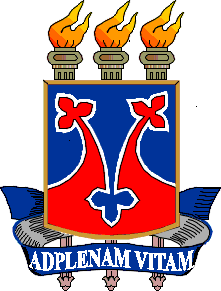 